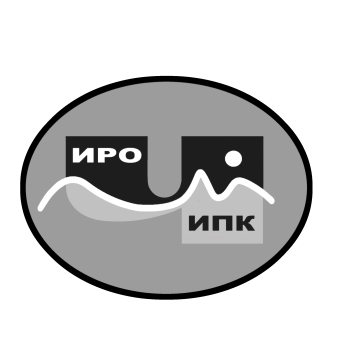 ГОСУДАРСТВЕННОЕ АВТОНОМНОЕ УЧРЕЖДЕНИЕ ДОПОЛНИТЕЛЬНОГО ПРОФЕССИОНАЛЬНОГО ОБРАЗОВАНИЯ ЧУКОТСКОГО АВТОНОМНОГО ОКРУГА«ЧУКОТСКИЙ ИНСТИТУТ РАЗВИТИЯ ОБРАЗОВАНИЯИ ПОВЫШЕНИЯ КВАЛИФИКАЦИИ»Центр непрерывного повышения                                         профессионального мастерстваИнформационная справкао результатах обучения на платформеФГАОУ ДПО «Академия Минпросвещения России» по ДПП (пк) «Инструментальные компетенции руководителя образовательной организации» в 2022 году1. Характеристика ДПП (пк) «Инструментальные компетенции руководителя образовательной организации».С целью обеспечения эффективного функционирования единой федеральной системы научно-методического сопровождения управленческих кадров в 2022 году было проведено обучение по дополнительной профессиональной программе (повышения квалификации) «Инструментальные компетенции руководителя образовательной организации».2. Объем программ - 42 академических часа.3. Форма обучения - очно-заочная, с использованием дистанционных образовательных технологий.4. Сроки реализации программы - с 01 июня по 11 июля 2022 года.По ДПП (пк) «Инструментальные компетенции руководителя образовательной организации» успешно окончили обучение два заместителя руководителя из МБОУ «ЦО с. Амгуэмы» Чукотского автономного округа.Информация об обучающихся, успешно завершивших освоение ДПП (пк) «Инструментальные компетенции руководителя образовательной организации».Региональный координатор программ ДПО, методист ЦНППМ                                                                                               К.И. Новикова 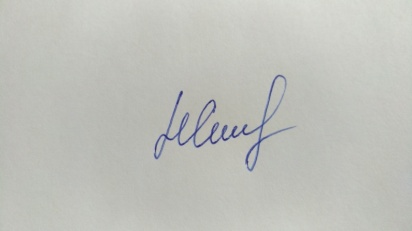 №п/пФамилия, имя, отчество (полностью)ДолжностьМесто работыИтоги обучения2.Быличкина ОлесяАлександровназаместитель директора по ВРМБОУ «Центр образования с. Амгуэмы»Обучение успешно завершено4.Думлер ВладимирИвановичзаместитель директора по УВРМБОУ «Центр образования с. Амгуэмы»Обучение успешно завершеноИтого:Итого:Итого:Итого:2 обучившихся